1988年《联合国禁止非法贩运麻醉药品和精神药物公约》关于经常被用于非法制造麻醉药品和精神药物的物质的年度资料*根据1988年《联合国禁止非法贩运麻醉药品和精神药物公约》：第12条第12款经济及社会理事会第1995/20号决议———————* 本表另有MS Word、Excel和Adobe Acrobat (pdf)三种格式，还可从麻管局网页获取：http://www.incb.org/incb/en/precursors/Red_Forms/form_d.html。2019年1月，第二十二版本表所提供数据的范围和格式说明备注请填写便于正确理解所报告的统计数据的任何资料。还请概要介绍本报告年度在贵国领土内转移、企图转移、贩运表一和表二所列物质及其他任何非表列物质用于非法用途以及缉获此类物质的有关情况，并概要说明任何明显的趋势或新出现的威胁。如有必要，请附上任何相关的国内报告。如需更多空白，请另附纸张。填写说明（请在填写表格之前仔细阅读）1.	表D共分三部分：	第一部分.	《1988年公约》表一和表二所列物质和目前未列在表一或表二上的非表列物质的年度缉获情况；以及转移用途和非法制造所用的方法、扣押的货物和与这些物质有关的偷盗情况	第二部分.	《1988年公约》表一和表二所列物质每年的进口、出口、合法使用和需要量的有关信息	第三部分.	有权按照1988年《联合国禁止非法贩运麻醉药品和精神药物公约》第12条的规定对前体和基本化学品进行规范或执行国家管制的国家主管当局2.	表D应由《1988年公约》第12条的主管当局填写，并应作为一份合并表格交回，其中包括有关国家或地区的所有相关机构提交的所有信息。表D应在年度信息所涉年份的下一年4月30日之前，最晚不迟于6月30日送交麻管局。如有必要，应附上任何相关的国内报告。3.	表D的附件（“红表”）列有经常用于非法制造受国际管制的麻醉药品和精神药物的所有前体和化学品，该表每年由国际麻醉品管制局（麻管局）分发给各国政府，可在http://www.incb.org/incb/en/precursors/Red_Forms/red-list.html查阅。未列入《1988年公约》附表、但有实质性资料说明其用于非法制造毒品的物质均列入“有限的国际特别监视清单”，该清单本身是“前体管制资料汇编”的一部分，发布在麻管局安全网页（https://www.incb.org/incb/en/precursors/cna.html）上，可供监管和执法主管机关取用，也可应请求提供。4.	填入本表的统计数据应以为每种物质指定的标准计量单位（体积或重量）表示，详情见下文范例。还请包括所缉获的源自贵国的物质和来源不明的物质。请勿使用千位分隔符（, 或 .），在所提供的栏内分别填入单位的整数值和分数值（小数）。如有需要，可使用第4页的换算系数。5.	所有数字均应反映所涉的净数量，即不包括包装或容器的重量。对于制剂（例如含有麻黄碱或伪麻黄碱的药剂），数字应为各物质的纯含量，即不包括与之化合或混合的其他任何物质的重量，也不包括包装或容器的重量。如果数字所指的是制剂的总重量，至少请加以注明。6.	如有任何一栏无法提供信息，一律注明“不明”或“未提供”；如果数字为零（表明没有缉获或贸易），一律注明“无”或“零”。请酌情注明哪些信息应予以保密。7.	如果在本报告年内没有缉获、进口和出口任何前体或非表列物质，在将表D交回麻管局时应在第2页所提供的备注栏内明确说明。请注意：具体的填写说明见本表的相关部分。第一部分表一和表二所列物质的缉获情况表一和表二所列物质的缉获情况（续）表一和表二所列物质的缉获情况（续）表一和表二所列物质的缉获情况（续）*	如有需要，可使用第4页的换算系数。**	来源国指的是已知或怀疑所缉获的物质是在哪一国转移用途或非法制造的。如适用，也包括贵国。如果来源国不明，请归入“不明”类。a	本表所列的数字应当反映所涉的净数量，即不包括包装或容器的重量。对于制剂（如含有麻黄碱或伪麻黄碱的制剂），数字所指的应是各物质的纯含量，即不包括与之化合或混合的其他任何物质的重量，也不包括包装或容器的重量。b	4-苯胺-N-苯乙基哌啶(ANPP)和N-苯乙基-4-哌啶酮(NPP)已列入《1988年公约》表一，2017年10月18日生效。c	α-苯乙酰乙腈已列入《1988年公约》附表一，于2014年10月6日生效。d	包括以富含黄樟脑的油类形式存在的黄樟脑。请在以下空白处提供与表一和表二所列物质缉获情况有关的补充细节，如重大缉获在前体事件通信系统中的参考号。如需更多空白，请另附纸张。备注如有需要，请另附纸填写。未列入表一或表二，但发现被用于非法制造活动的物质请提供未列入表一或表二但发现被用于或打算用于非法制造毒品或前体活动的物质的详细资料。拟提请麻管局予以注意的资料可包括：每一表格只填一种物质，如有需要，请另附纸填写。请在下文空白处提供与非表列物质缉获情况有关的补充细节。如适用，请补充重大缉获在前体事件通信系统中的参考号。如需更多空白，请另附纸张。备注转移用途和非法制造的方法A.  转移用途和非法制造的方法请提供有关转移用途和非法制造方法的详细信息，特别是酌情提供第5至10页中报告的较为重要的案件（即涉及缉获表一和表二所列物质的案件和涉及缉获未列入表一或表二但经发现被用于非法制造活动的物质的案件）的有关信息。如有可能，也填入利用非表列前前体化学品非法制造《1988年公约》表一和表二所列物质的信息。每一表格请填一个案件，如有需要，请另附纸填写。请在以下空白处提供与转移用途方法和非法制造方法有关的补充细节。如需更多空白，请另附纸张。备注如有需要，请另附纸填写。B.	有关被扣货物的资料根据第12条第9款的规定，缔约国如有理由相信进出口或过境的表一或表二所列某一物质将被用于非法制造麻醉药品或精神药物，则有义务尽快通知有关缔约国的主管当局和部门。若因有充分证据证明该物质可能被转入非法渠道而扣留货物，有关该货物的资料对于全面了解贩运趋势和防止从其他来源转移此类物质用途的企图来说至关重要。为此，请各国提供被扣留的表一、表二所列物质货物和非表列物质货物的有关资料。如果适用，请填入这些物质被盗的情况。有关被扣货物或盗窃情况的资料可特别包括：B.1. 被扣货物如有需要，请另附纸填写。B.2. 盗窃如有需要，请添加表格行数请在以下空白处提供与被扣货物和盗窃有关的补充细节，如重大案件的出口前通知参考号或在前体事件通信系统中的事件号，以及对于防止从其他来源转移物质用途的企图可能有所帮助的其他任何信息。如需更多空白，可另附纸张。备注第二部分《1988年公约》表一和表二所列物质合法贸易和使用情况年度资料A.	合法贸易根据经济及社会理事会第1995/20号决议，请在自愿基础上提供本资料，该决议除其他外：	“促请各国政府……根据麻管局的要求，并以其所要求的方式和形式定期通报麻管局它们进口、出口或转运的《1988年公约》表一所列物质的数量，并鼓励它们估计每年合法需要”（第8段）；	“请麻管局……收集上述第8段的资料并进一步发展和加强其数据库，以协助各国政府预防《1988年公约》表一所列物质转移用途……”（第9段）。	“鼓励各国政府根据本决议所述，酌情考虑加强防止《1988年公约》表二所列物质被挪用的工作机制”（第13段）。如各国政府希望加强防止表二物质转移用途的现有机制，则还应收集关于这些物质合法贸易和使用情况的资料。请有关政府向麻管局提交所掌握的此种合法贸易和使用情况的资料，以使麻管局能够协助各国政府进一步防止此种物质被转用。B.	合法用途和需要量根据麻醉药品委员会（麻委会）题为“加强对用于制造合成药物的前体化学品的管制制度”的第49/3号决议，除其他外，该决议：	“请各会员国向国际麻醉品管制局提供各自对3,4-亚甲基二氧苯基-2-丙酮、伪麻黄碱、麻黄碱和1-苯基-2-丙酮的年度合法需要量估计数，并尽可能提供对可方便加以使用或通过现成适用的手段加以提取的含有这些物质的药剂的估计进口需要量”（第1段）说明1.	请填写实际进口或出口数量，而非最初许可或计划进口/出口的数量（例如在出口前通知中标明的数量）。如需更多空白，请另附纸张。2.	如果不能提供详细数据，请尽量提供部分资料，并注明资料不完整。视情况，请注明“无”（未发生贸易，或目前无合法使用或需要），或“不明”。3.	如合法贸易数据无需保密，请在第2页指明。A.1	合法贸易：表一所列物质A.1. 合法贸易：表一所列物质（续）A.1. 合法贸易：表一所列物质（续）A.1. 合法贸易：表一所列物质（续）A.1. 合法贸易：表一所列物质（续）*	如有需要，可使用第4页的换算系数。**	来源国是指货物是从哪个国家进口的（即出口国）。a	本表所列数字应当反映所涉的净数量，即不包括包装或容器的重量。对于制剂（例如含有麻黄碱或伪麻黄碱的制剂），数字所指的应是各物质的纯含量，即不包括与之化合或混合的任何其他物质的重量，也不包括包装或容器的重量。如无按来源国/目的地国划分的确切数量，请提供大约的总量。b	N-苯乙基-4-哌啶酮和4-苯胺-N-苯乙基哌啶已列入《1988年公约》表一，于2017年10月18日生效。c	α-苯乙酰乙腈已列入《1988年公约》表一，于2014年10月6日生效。d	包括以富含黄樟脑的油类形式存在的黄樟脑。如有需要，请另附纸填写。A.2. 合法贸易：表二所列物质A.2. 合法贸易：表二所列物质（续）*	如有需要，可使用第4页的换算系数。**	来源国是指货物是从哪个国家进口的。a	本表所列数字应当反映所涉的净数量，即不包括包装或容器的重量。如无按来源国/目的地国划分的确切数量，请提供大约的总量。b	特别规定盐酸盐和硫酸盐不属表二范围。如有需要，请另附纸填写。B.1. 合法用途和需要量表一所列物质请列出表一物质在贵国/贵地区用于哪些合法目的，以及估计的年需要量（数量）是多少：如有需要，请另附纸填写。B.2. 合法用途和需要量表二所列物质请列出表一物质在贵国/贵地区用于哪些合法目的，以及估计的年需要量（数量）是多少：如有需要，请另附纸填写。第三部分1988年《联合国禁止非法贩运麻醉药品和精神药物公约》第12条下的国家主管当局请填写负责对前体和基本化学品进行规范或执行国家管制的所有行政当局和执法当局的资料。* 例如：负责为表一和（或）表二所列物质发放许可证、登记运营商、签发进出口准许证；调查违规行为、进行控制下交付等。* 例如：负责为表一和（或）表二所列物质发放许可证、登记运营商、签发进出口准许证；调查违规行为、进行控制下交付等。* 例如：负责为表一和（或）表二所列物质发放许可证、登记运营商、签发进出口准许证；调查违规行为、进行控制下交付等。如有需要，请另附纸填写。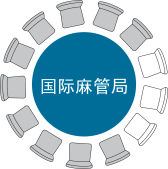 国际麻醉品管制局                                                             表D国家或地区：日期：填写本报告的主管当局（就《1988年公约》第12条而言），包括地址：职称或职务：传真：负责官员姓名：电子邮件：电话号码：签字：本资料所涉年份为20____本资料所涉年份为20____本资料所涉年份为20____本资料所涉年份为20____请仔细、清楚地填写本表，包括本页和下一页所要求填写的信息。请考虑使用可从麻管局网页上获取的本表格微软Excel格式。*请仔细、清楚地填写本表，包括本页和下一页所要求填写的信息。请考虑使用可从麻管局网页上获取的本表格微软Excel格式。*请仔细、清楚地填写本表，包括本页和下一页所要求填写的信息。请考虑使用可从麻管局网页上获取的本表格微软Excel格式。*请仔细、清楚地填写本表，包括本页和下一页所要求填写的信息。请考虑使用可从麻管局网页上获取的本表格微软Excel格式。*本表应尽快填写完毕，一式一份，在本表数据所涉年份下一年4月30日之前交送以下地址，最晚不迟于6月30日：International Narcotics Control BoardVienna International CentreP.O. Box 500
1400 Vienna
Austria电子邮件: incb.precursors@un.org电话: (+43-1) 26060-4174传真: (+43-1) 26060-5930网址: http://www.incb.org本表应尽快填写完毕，一式一份，在本表数据所涉年份下一年4月30日之前交送以下地址，最晚不迟于6月30日：International Narcotics Control BoardVienna International CentreP.O. Box 500
1400 Vienna
Austria电子邮件: incb.precursors@un.org电话: (+43-1) 26060-4174传真: (+43-1) 26060-5930网址: http://www.incb.org本表应尽快填写完毕，一式一份，在本表数据所涉年份下一年4月30日之前交送以下地址，最晚不迟于6月30日：International Narcotics Control BoardVienna International CentreP.O. Box 500
1400 Vienna
Austria电子邮件: incb.precursors@un.org电话: (+43-1) 26060-4174传真: (+43-1) 26060-5930网址: http://www.incb.org本表应尽快填写完毕，一式一份，在本表数据所涉年份下一年4月30日之前交送以下地址，最晚不迟于6月30日：International Narcotics Control BoardVienna International CentreP.O. Box 500
1400 Vienna
Austria电子邮件: incb.precursors@un.org电话: (+43-1) 26060-4174传真: (+43-1) 26060-5930网址: http://www.incb.org本表汇总从所有相关机构*收到的资料(请打勾；如为否，请在下文备注部分加以解释):本表（酌情）汇总从所有领地、海外部门、特别行政区等收到的资料：在报告数量时，请避免使用分隔符号（另见下文的“填写说明”第4项）。如果无法避免使用分隔符号，请指明点和逗号是如何使用的。请在以下各项选择点或逗号：本表所提供的合法贸易数据将予以保密。请确认（打勾）: * 另见下文第三部分。物质总缉获量总缉获量按来源国分列的缉获情况按来源国分列的缉获情况按来源国分列的缉获情况按来源国分列的缉获情况物质总缉获量总缉获量来源国（圆括号内为缉获次数）来源国（圆括号内为缉获次数）缉获量缉获量范例例如，在本报告年内，贵国主管当局缉获了8次醋酸酐，共计2500升零65毫升（2500.065升）：有5次缉获的货物来自另外2个国家：A国和B国；1次缉获的货物来自贵国本国，2次缉获的货物来源不明。上述信息应如下填写
（请在细目中填入所有缉获情况，以使小计数目相加后与总计数目相等）：范例例如，在本报告年内，贵国主管当局缉获了8次醋酸酐，共计2500升零65毫升（2500.065升）：有5次缉获的货物来自另外2个国家：A国和B国；1次缉获的货物来自贵国本国，2次缉获的货物来源不明。上述信息应如下填写
（请在细目中填入所有缉获情况，以使小计数目相加后与总计数目相等）：范例例如，在本报告年内，贵国主管当局缉获了8次醋酸酐，共计2500升零65毫升（2500.065升）：有5次缉获的货物来自另外2个国家：A国和B国；1次缉获的货物来自贵国本国，2次缉获的货物来源不明。上述信息应如下填写
（请在细目中填入所有缉获情况，以使小计数目相加后与总计数目相等）：范例例如，在本报告年内，贵国主管当局缉获了8次醋酸酐，共计2500升零65毫升（2500.065升）：有5次缉获的货物来自另外2个国家：A国和B国；1次缉获的货物来自贵国本国，2次缉获的货物来源不明。上述信息应如下填写
（请在细目中填入所有缉获情况，以使小计数目相加后与总计数目相等）：范例例如，在本报告年内，贵国主管当局缉获了8次醋酸酐，共计2500升零65毫升（2500.065升）：有5次缉获的货物来自另外2个国家：A国和B国；1次缉获的货物来自贵国本国，2次缉获的货物来源不明。上述信息应如下填写
（请在细目中填入所有缉获情况，以使小计数目相加后与总计数目相等）：范例例如，在本报告年内，贵国主管当局缉获了8次醋酸酐，共计2500升零65毫升（2500.065升）：有5次缉获的货物来自另外2个国家：A国和B国；1次缉获的货物来自贵国本国，2次缉获的货物来源不明。上述信息应如下填写
（请在细目中填入所有缉获情况，以使小计数目相加后与总计数目相等）：范例例如，在本报告年内，贵国主管当局缉获了8次醋酸酐，共计2500升零65毫升（2500.065升）：有5次缉获的货物来自另外2个国家：A国和B国；1次缉获的货物来自贵国本国，2次缉获的货物来源不明。上述信息应如下填写
（请在细目中填入所有缉获情况，以使小计数目相加后与总计数目相等）：醋酸酐标准计量单位：升如使用另一单位，请注明。整升毫升整升毫升醋酸酐标准计量单位：升如使用另一单位，请注明。2 50065A国( 3 )1 5000醋酸酐标准计量单位：升如使用另一单位，请注明。2 50065B国( 2 )5000醋酸酐标准计量单位：升如使用另一单位，请注明。2 50065本国( 1 )2500醋酸酐标准计量单位：升如使用另一单位，请注明。2 50065不明( 2 )25065醋酸酐标准计量单位：升如使用另一单位，请注明。2 50065(    )统一系统（HS）编码为便于从贸易统计数字收集资料，下面列出世界海关组织的统一制度（HS）编码：统一系统（HS）编码为便于从贸易统计数字收集资料，下面列出世界海关组织的统一制度（HS）编码：统一系统（HS）编码为便于从贸易统计数字收集资料，下面列出世界海关组织的统一制度（HS）编码：统一系统（HS）编码为便于从贸易统计数字收集资料，下面列出世界海关组织的统一制度（HS）编码：物质*HS编码物质HS编码醋酸酐2915.24去甲麻黄碱2939.44丙酮2914.11去甲麻黄碱制剂（零售）3004.43N-乙酰邻氨基苯酸2924.23去甲麻黄碱制剂（批量）3003.434-苯胺-N-苯乙基哌啶2933.39N-苯乙基-4-哌啶酮2933.39邻氨基苯甲酸2922.43苯乙酸2916.34麻黄碱2939.411-苯基-2-丙酮2914.31麻黄碱制剂（零售）3004.41α-苯乙酰乙腈2926.40麻黄碱制剂（批量）3003.41哌啶2933.32麦角新碱2939.61胡椒醛2932.93麦角胺2939.62高锰酸钾2841.61乙醚2909.11伪麻黄碱2939.42盐酸2806.10伪麻黄碱制剂（零售）3004.42异黄樟脑2932.91伪麻黄碱制剂（批量）3003.42麦角酸2939.63黄樟脑2932.94甲乙酮2914.12硫酸2807.003,4-亚甲基二氧苯基-2-丙酮2932.92甲苯2902.30	*	其他化学名称、同义词、商品名称等可在麻管局网页的“红单”中查阅：https://www.incb.org/incb/en/precursors/Red_
		Forms/red-list.html	*	其他化学名称、同义词、商品名称等可在麻管局网页的“红单”中查阅：https://www.incb.org/incb/en/precursors/Red_
		Forms/red-list.html	*	其他化学名称、同义词、商品名称等可在麻管局网页的“红单”中查阅：https://www.incb.org/incb/en/precursors/Red_
		Forms/red-list.html	*	其他化学名称、同义词、商品名称等可在麻管局网页的“红单”中查阅：https://www.incb.org/incb/en/precursors/Red_
		Forms/red-list.html物质a缉获总数量*缉获总数量*按来源国分列的缉获量**按来源国分列的缉获量**按来源国分列的缉获量**按来源国分列的缉获量**按来源国分列的缉获量**按来源国分列的缉获量**物质a缉获总数量*缉获总数量*来源国**（圆括号内为缉获次数）来源国**（圆括号内为缉获次数）来源国**（圆括号内为缉获次数）来源国**（圆括号内为缉获次数）缉获数量*缉获数量*范例例如，在本报告年内，贵国主管当局缉获了8次醋酸酐，共计2500升零65毫升（2500.065升）：有5次缉获的货物来自另外2个国家：A国和B国；1次缉获的货物来自贵国本国，2次缉获的货物来源不明。上述信息应如下填写（请在细目中列入所有缉获情况，以使小计数目相加后与总计数目相等）：范例例如，在本报告年内，贵国主管当局缉获了8次醋酸酐，共计2500升零65毫升（2500.065升）：有5次缉获的货物来自另外2个国家：A国和B国；1次缉获的货物来自贵国本国，2次缉获的货物来源不明。上述信息应如下填写（请在细目中列入所有缉获情况，以使小计数目相加后与总计数目相等）：范例例如，在本报告年内，贵国主管当局缉获了8次醋酸酐，共计2500升零65毫升（2500.065升）：有5次缉获的货物来自另外2个国家：A国和B国；1次缉获的货物来自贵国本国，2次缉获的货物来源不明。上述信息应如下填写（请在细目中列入所有缉获情况，以使小计数目相加后与总计数目相等）：范例例如，在本报告年内，贵国主管当局缉获了8次醋酸酐，共计2500升零65毫升（2500.065升）：有5次缉获的货物来自另外2个国家：A国和B国；1次缉获的货物来自贵国本国，2次缉获的货物来源不明。上述信息应如下填写（请在细目中列入所有缉获情况，以使小计数目相加后与总计数目相等）：范例例如，在本报告年内，贵国主管当局缉获了8次醋酸酐，共计2500升零65毫升（2500.065升）：有5次缉获的货物来自另外2个国家：A国和B国；1次缉获的货物来自贵国本国，2次缉获的货物来源不明。上述信息应如下填写（请在细目中列入所有缉获情况，以使小计数目相加后与总计数目相等）：范例例如，在本报告年内，贵国主管当局缉获了8次醋酸酐，共计2500升零65毫升（2500.065升）：有5次缉获的货物来自另外2个国家：A国和B国；1次缉获的货物来自贵国本国，2次缉获的货物来源不明。上述信息应如下填写（请在细目中列入所有缉获情况，以使小计数目相加后与总计数目相等）：范例例如，在本报告年内，贵国主管当局缉获了8次醋酸酐，共计2500升零65毫升（2500.065升）：有5次缉获的货物来自另外2个国家：A国和B国；1次缉获的货物来自贵国本国，2次缉获的货物来源不明。上述信息应如下填写（请在细目中列入所有缉获情况，以使小计数目相加后与总计数目相等）：范例例如，在本报告年内，贵国主管当局缉获了8次醋酸酐，共计2500升零65毫升（2500.065升）：有5次缉获的货物来自另外2个国家：A国和B国；1次缉获的货物来自贵国本国，2次缉获的货物来源不明。上述信息应如下填写（请在细目中列入所有缉获情况，以使小计数目相加后与总计数目相等）：范例例如，在本报告年内，贵国主管当局缉获了8次醋酸酐，共计2500升零65毫升（2500.065升）：有5次缉获的货物来自另外2个国家：A国和B国；1次缉获的货物来自贵国本国，2次缉获的货物来源不明。上述信息应如下填写（请在细目中列入所有缉获情况，以使小计数目相加后与总计数目相等）：醋酸酐标准计量单位：                       升如使用另一单位，请注明。整升毫升整升毫升醋酸酐标准计量单位：                       升如使用另一单位，请注明。250065A国A国A国(  3  )15000醋酸酐标准计量单位：                       升如使用另一单位，请注明。250065B国B国B国(  2  )5000醋酸酐标准计量单位：                       升如使用另一单位，请注明。250065本国本国本国(  1  )2500醋酸酐标准计量单位：                       升如使用另一单位，请注明。250065不明不明不明(  2  )25065醋酸酐标准计量单位：                       升如使用另一单位，请注明。250065(      )醋酸酐标准计量单位：升如使用另一单位，请注明。整升毫升来源国（缉获次数）来源国（缉获次数）来源国（缉获次数）来源国（缉获次数）整升毫升醋酸酐标准计量单位：升如使用另一单位，请注明。(      )(      )(      )醋酸酐标准计量单位：升如使用另一单位，请注明。(      )(      )(      )醋酸酐标准计量单位：升如使用另一单位，请注明。(      )(      )(      )醋酸酐标准计量单位：升如使用另一单位，请注明。(      )(      )(      )醋酸酐标准计量单位：升如使用另一单位，请注明。(      )(      )(      )丙酮标准计量单位：升如使用另一单位，请注明。整升毫升来源国（缉获次数）来源国（缉获次数）来源国（缉获次数）来源国（缉获次数）整升毫升丙酮标准计量单位：升如使用另一单位，请注明。(      )(      )(      )丙酮标准计量单位：升如使用另一单位，请注明。(      )(      )(      )丙酮标准计量单位：升如使用另一单位，请注明。(      )(      )(      )丙酮标准计量单位：升如使用另一单位，请注明。(      )(      )(      )丙酮标准计量单位：升如使用另一单位，请注明。(      )(      )(      )N-乙酰邻氨基苯酸标准计量单位：千克如使用另一单位，请注明。整千克克来源国（缉获次数）来源国（缉获次数）来源国（缉获次数）来源国（缉获次数）整千克克N-乙酰邻氨基苯酸标准计量单位：千克如使用另一单位，请注明。(      )(      )(      )N-乙酰邻氨基苯酸标准计量单位：千克如使用另一单位，请注明。(      )(      )(      )N-乙酰邻氨基苯酸标准计量单位：千克如使用另一单位，请注明。(      )(      )(      )N-乙酰邻氨基苯酸标准计量单位：千克如使用另一单位，请注明。(      )(      )(      )N-乙酰邻氨基苯酸标准计量单位：千克如使用另一单位，请注明。(      )(      )(      )4-苯胺-N-苯乙基哌啶b标准计量单位：千克如使用另一单位，请注明。整千克克来源国（缉获次数）来源国（缉获次数）来源国（缉获次数）来源国（缉获次数）整千克克4-苯胺-N-苯乙基哌啶b标准计量单位：千克如使用另一单位，请注明。(      )(      )4-苯胺-N-苯乙基哌啶b标准计量单位：千克如使用另一单位，请注明。(      )(      )4-苯胺-N-苯乙基哌啶b标准计量单位：千克如使用另一单位，请注明。(      )(      )4-苯胺-N-苯乙基哌啶b标准计量单位：千克如使用另一单位，请注明。(      )(      )4-苯胺-N-苯乙基哌啶b标准计量单位：千克如使用另一单位，请注明。(      )(      )邻氨基苯甲酸标准计量单位：千克如使用另一单位，请注明。整千克克来源国（缉获次数）来源国（缉获次数）来源国（缉获次数）来源国（缉获次数）整千克克邻氨基苯甲酸标准计量单位：千克如使用另一单位，请注明。(      )(      )(      )邻氨基苯甲酸标准计量单位：千克如使用另一单位，请注明。(      )(      )(      )邻氨基苯甲酸标准计量单位：千克如使用另一单位，请注明。(      )(      )(      )邻氨基苯甲酸标准计量单位：千克如使用另一单位，请注明。(      )(      )(      )邻氨基苯甲酸标准计量单位：千克如使用另一单位，请注明。(      )(      )(      )生料麻黄碱a标准计量单位：千克如使用另一单位，请注明。整千克克来源国（缉获次数）来源国（缉获次数）来源国（缉获次数）来源国（缉获次数）整千克克生料麻黄碱a标准计量单位：千克如使用另一单位，请注明。(      )(      )(      )生料麻黄碱a标准计量单位：千克如使用另一单位，请注明。(      )(      )(      )生料麻黄碱a标准计量单位：千克如使用另一单位，请注明。(      )(      )(      )生料麻黄碱a标准计量单位：千克如使用另一单位，请注明。(      )(      )(      )生料麻黄碱a标准计量单位：千克如使用另一单位，请注明。(      )(      )(      )麻黄碱制剂a标准计量单位：千克如使用另一单位，请注明。整千克克来源国（缉获次数）来源国（缉获次数）来源国（缉获次数）来源国（缉获次数）整千克克麻黄碱制剂a标准计量单位：千克如使用另一单位，请注明。(      )(      )(      )麻黄碱制剂a标准计量单位：千克如使用另一单位，请注明。(      )(      )(      )麻黄碱制剂a标准计量单位：千克如使用另一单位，请注明。(      )(      )(      )麻黄碱制剂a标准计量单位：千克如使用另一单位，请注明。(      )(      )(      )麻黄碱制剂a标准计量单位：千克如使用另一单位，请注明。(      )(      )(      )物质a缉获总数量*缉获总数量*按来源国分列的缉获量**按来源国分列的缉获量**按来源国分列的缉获量**按来源国分列的缉获量**物质a缉获总数量*缉获总数量*来源国**（圆括号内为缉获次数）来源国**（圆括号内为缉获次数）缉获数量*缉获数量*麦角新碱标准计量单位：克如使用另一单位，请注明。整克毫克来源国（缉获次数）来源国（缉获次数）整克毫克麦角新碱标准计量单位：克如使用另一单位，请注明。(      )麦角新碱标准计量单位：克如使用另一单位，请注明。(      )麦角新碱标准计量单位：克如使用另一单位，请注明。(      )麦角新碱标准计量单位：克如使用另一单位，请注明。(      )麦角新碱标准计量单位：克如使用另一单位，请注明。(      )麦角胺标准计量单位：克如使用另一单位，请注明。整克毫克来源国（缉获次数）来源国（缉获次数）整克毫克麦角胺标准计量单位：克如使用另一单位，请注明。(      )麦角胺标准计量单位：克如使用另一单位，请注明。(      )麦角胺标准计量单位：克如使用另一单位，请注明。(      )麦角胺标准计量单位：克如使用另一单位，请注明。(      )麦角胺标准计量单位：克如使用另一单位，请注明。(      )乙醚标准计量单位：升如使用另一单位，请注明。整升毫升来源国（缉获次数）来源国（缉获次数）整升毫升乙醚标准计量单位：升如使用另一单位，请注明。(      )乙醚标准计量单位：升如使用另一单位，请注明。(      )乙醚标准计量单位：升如使用另一单位，请注明。(      )乙醚标准计量单位：升如使用另一单位，请注明。(      )乙醚标准计量单位：升如使用另一单位，请注明。(      )盐酸标准计量单位：升如使用另一单位，请注明。整升毫升来源国（缉获次数）来源国（缉获次数）整升毫升盐酸标准计量单位：升如使用另一单位，请注明。(      )盐酸标准计量单位：升如使用另一单位，请注明。(      )盐酸标准计量单位：升如使用另一单位，请注明。(      )盐酸标准计量单位：升如使用另一单位，请注明。(      )盐酸标准计量单位：升如使用另一单位，请注明。(      )异黄樟脑标准计量单位：升如使用另一单位，请注明。整升毫升来源国（缉获次数）来源国（缉获次数）整升毫升异黄樟脑标准计量单位：升如使用另一单位，请注明。(      )异黄樟脑标准计量单位：升如使用另一单位，请注明。(      )异黄樟脑标准计量单位：升如使用另一单位，请注明。(      )异黄樟脑标准计量单位：升如使用另一单位，请注明。(      )异黄樟脑标准计量单位：升如使用另一单位，请注明。(      )麦角酸标准计量单位：克如使用另一单位，请注明。整克毫克来源国（缉获次数）来源国（缉获次数）整克毫克麦角酸标准计量单位：克如使用另一单位，请注明。(      )麦角酸标准计量单位：克如使用另一单位，请注明。(      )麦角酸标准计量单位：克如使用另一单位，请注明。(      )麦角酸标准计量单位：克如使用另一单位，请注明。(      )麦角酸标准计量单位：克如使用另一单位，请注明。(      )甲基乙基酮标准计量单位：升如使用另一单位，请注明。整升毫升来源国（缉获次数）来源国（缉获次数）整升毫升甲基乙基酮标准计量单位：升如使用另一单位，请注明。(      )甲基乙基酮标准计量单位：升如使用另一单位，请注明。(      )甲基乙基酮标准计量单位：升如使用另一单位，请注明。(      )甲基乙基酮标准计量单位：升如使用另一单位，请注明。(      )甲基乙基酮标准计量单位：升如使用另一单位，请注明。(      )3,4-亚甲基二氧苯基-2-丙酮标准计量单位：升如使用另一单位，请注明。整升毫升来源国（缉获次数）来源国（缉获次数）整升毫升3,4-亚甲基二氧苯基-2-丙酮标准计量单位：升如使用另一单位，请注明。(      )3,4-亚甲基二氧苯基-2-丙酮标准计量单位：升如使用另一单位，请注明。(      )3,4-亚甲基二氧苯基-2-丙酮标准计量单位：升如使用另一单位，请注明。(      )3,4-亚甲基二氧苯基-2-丙酮标准计量单位：升如使用另一单位，请注明。(      )3,4-亚甲基二氧苯基-2-丙酮标准计量单位：升如使用另一单位，请注明。(      )去甲麻黄碱标准计量单位：千克如使用另一单位，请注明。整千克克来源国（缉获次数）来源国（缉获次数）整千克克去甲麻黄碱标准计量单位：千克如使用另一单位，请注明。(      )去甲麻黄碱标准计量单位：千克如使用另一单位，请注明。(      )去甲麻黄碱标准计量单位：千克如使用另一单位，请注明。(      )去甲麻黄碱标准计量单位：千克如使用另一单位，请注明。(      )去甲麻黄碱标准计量单位：千克如使用另一单位，请注明。(      )物质a缉获总数量*缉获总数量*按来源国分列的缉获量**按来源国分列的缉获量**按来源国分列的缉获量**按来源国分列的缉获量**物质a缉获总数量*缉获总数量*来源国**（圆括号内为缉获次数）来源国**（圆括号内为缉获次数）缉获数量*缉获数量*N-苯乙基-4-哌啶酮b标准计量单位：千克如使用另一单位，请注明。整千克克来源国（缉获次数）来源国（缉获次数）整千克克N-苯乙基-4-哌啶酮b标准计量单位：千克如使用另一单位，请注明。(      )N-苯乙基-4-哌啶酮b标准计量单位：千克如使用另一单位，请注明。(      )N-苯乙基-4-哌啶酮b标准计量单位：千克如使用另一单位，请注明。(      )N-苯乙基-4-哌啶酮b标准计量单位：千克如使用另一单位，请注明。(      )N-苯乙基-4-哌啶酮b标准计量单位：千克如使用另一单位，请注明。(      )苯乙酸标准计量单位：千克如使用另一单位，请注明。整千克克来源国（缉获次数）来源国（缉获次数）整千克克苯乙酸标准计量单位：千克如使用另一单位，请注明。(      )苯乙酸标准计量单位：千克如使用另一单位，请注明。(      )苯乙酸标准计量单位：千克如使用另一单位，请注明。(      )苯乙酸标准计量单位：千克如使用另一单位，请注明。(      )苯乙酸标准计量单位：千克如使用另一单位，请注明。(      )α-苯乙酰乙腈c标准计量单位：千克如使用另一单位，请注明。整千克克来源国（缉获次数）来源国（缉获次数）整千克克α-苯乙酰乙腈c标准计量单位：千克如使用另一单位，请注明。(      )α-苯乙酰乙腈c标准计量单位：千克如使用另一单位，请注明。(      )α-苯乙酰乙腈c标准计量单位：千克如使用另一单位，请注明。(      )α-苯乙酰乙腈c标准计量单位：千克如使用另一单位，请注明。(      )α-苯乙酰乙腈c标准计量单位：千克如使用另一单位，请注明。(      )1-苯基-2-丙酮标准计量单位：升如使用另一单位，请注明。整升毫升来源国（缉获次数）来源国（缉获次数）整升毫升1-苯基-2-丙酮标准计量单位：升如使用另一单位，请注明。(      )1-苯基-2-丙酮标准计量单位：升如使用另一单位，请注明。(      )1-苯基-2-丙酮标准计量单位：升如使用另一单位，请注明。(      )1-苯基-2-丙酮标准计量单位：升如使用另一单位，请注明。(      )1-苯基-2-丙酮标准计量单位：升如使用另一单位，请注明。(      )哌啶标准计量单位：升如使用另一单位，请注明。整升毫升来源国（缉获次数）来源国（缉获次数）整升毫升哌啶标准计量单位：升如使用另一单位，请注明。(      )哌啶标准计量单位：升如使用另一单位，请注明。(      )哌啶标准计量单位：升如使用另一单位，请注明。(      )哌啶标准计量单位：升如使用另一单位，请注明。(      )哌啶标准计量单位：升如使用另一单位，请注明。(      )胡椒醛标准计量单位：千克如使用另一单位，请注明。整千克克来源国（缉获次数）来源国（缉获次数）整千克克胡椒醛标准计量单位：千克如使用另一单位，请注明。(      )胡椒醛标准计量单位：千克如使用另一单位，请注明。(      )胡椒醛标准计量单位：千克如使用另一单位，请注明。(      )胡椒醛标准计量单位：千克如使用另一单位，请注明。(      )胡椒醛标准计量单位：千克如使用另一单位，请注明。(      )高锰酸钾标准计量单位：千克如使用另一单位，请注明。整千克克来源国（缉获次数）来源国（缉获次数）整千克克高锰酸钾标准计量单位：千克如使用另一单位，请注明。(      )高锰酸钾标准计量单位：千克如使用另一单位，请注明。(      )高锰酸钾标准计量单位：千克如使用另一单位，请注明。(      )高锰酸钾标准计量单位：千克如使用另一单位，请注明。(      )高锰酸钾标准计量单位：千克如使用另一单位，请注明。(      )生料伪麻黄碱a标准计量单位：千克如使用另一单位，请注明。整千克克来源国（缉获次数）来源国（缉获次数）整千克克生料伪麻黄碱a标准计量单位：千克如使用另一单位，请注明。(      )生料伪麻黄碱a标准计量单位：千克如使用另一单位，请注明。(      )生料伪麻黄碱a标准计量单位：千克如使用另一单位，请注明。(      )生料伪麻黄碱a标准计量单位：千克如使用另一单位，请注明。(      )生料伪麻黄碱a标准计量单位：千克如使用另一单位，请注明。(      )伪麻黄碱制剂a标准计量单位：千克如使用另一单位，请注明。整千克克来源国（缉获次数）来源国（缉获次数）整千克克伪麻黄碱制剂a标准计量单位：千克如使用另一单位，请注明。(      )伪麻黄碱制剂a标准计量单位：千克如使用另一单位，请注明。(      )伪麻黄碱制剂a标准计量单位：千克如使用另一单位，请注明。(      )伪麻黄碱制剂a标准计量单位：千克如使用另一单位，请注明。(      )伪麻黄碱制剂a标准计量单位：千克如使用另一单位，请注明。(      )物质a物质a物质a缉获总数量*缉获总数量*按来源国分列的缉获量** 按来源国分列的缉获量** 按来源国分列的缉获量** 按来源国分列的缉获量** 物质a物质a物质a缉获总数量*缉获总数量*来源国**（圆括号内为缉获次数）来源国**（圆括号内为缉获次数）缉获数量*缉获数量*黄樟脑d标准计量单位：升如使用另一单位，请注明。整升整升毫升来源国（缉获次数）来源国（缉获次数）整升毫升黄樟脑d标准计量单位：升如使用另一单位，请注明。(      )黄樟脑d标准计量单位：升如使用另一单位，请注明。(      )黄樟脑d标准计量单位：升如使用另一单位，请注明。(      )黄樟脑d标准计量单位：升如使用另一单位，请注明。(      )黄樟脑d标准计量单位：升如使用另一单位，请注明。(      )硫酸标准计量单位：升如使用另一单位，请注明。整升整升毫升来源国（缉获次数）来源国（缉获次数）整升毫升硫酸标准计量单位：升如使用另一单位，请注明。(      )硫酸标准计量单位：升如使用另一单位，请注明。(      )硫酸标准计量单位：升如使用另一单位，请注明。(      )硫酸标准计量单位：升如使用另一单位，请注明。(      )硫酸标准计量单位：升如使用另一单位，请注明。(      )甲苯标准计量单位：升如使用另一单位，请注明。甲苯标准计量单位：升如使用另一单位，请注明。整升整升毫升来源国（缉获次数）来源国（缉获次数）整升毫升甲苯标准计量单位：升如使用另一单位，请注明。甲苯标准计量单位：升如使用另一单位，请注明。(      )甲苯标准计量单位：升如使用另一单位，请注明。甲苯标准计量单位：升如使用另一单位，请注明。(      )甲苯标准计量单位：升如使用另一单位，请注明。甲苯标准计量单位：升如使用另一单位，请注明。(      )甲苯标准计量单位：升如使用另一单位，请注明。甲苯标准计量单位：升如使用另一单位，请注明。(      )甲苯标准计量单位：升如使用另一单位，请注明。甲苯标准计量单位：升如使用另一单位，请注明。(      )未列入表一或表二的物质名称：缉获总数量：整数单位小数计量单位 (千克、升、毫升等)事件数量缉获总数量：按来源国分列的缉获/事件次数和数量；非提交本表之国家的转运国（如有的话）和目的地国缉获的环境和场所（如非法加工点、仓库或关税区等）：原打算用该物质非法制造的毒品或前体：上述毒品或前体非法制造的数量和规模：该物质的合法用途，包括规模和重要性等：未列入表一或表二的物质名称：缉获总数量：整数单位小数计量单位(千克、升、毫升等)事件数量缉获总数量：整数单位小数缉获总数量：按来源国分列的缉获/事件次数和数量；非提交本表之国家的转运国（如有的话）和目的地国缉获的环境和场所（如非法加工点、仓库或关税区等）：原打算用该物质非法制造的毒品或前体：上述毒品或前体非法制造的数量和规模：该物质的合法用途，包括规模和重要性等：未列入表一或表二的物质名称：缉获总数量：整数单位小数计量单位(千克、升、毫升等)事件数量缉获总数量：整数单位小数缉获总数量：按来源国分列的缉获/事件次数和数量；非提交本表之国家的转运国（如有的话）和目的地国缉获的环境和场所（如非法加工点、仓库或关税区等）：原打算用该物质非法制造的毒品或前体：上述毒品或前体非法制造的数量和规模：该物质的合法用途，包括规模和重要性等：未列入表一或表二的物质名称：缉获总数量：整数单位小数计量单位（千克、升、毫升等）事件数量缉获总数量：整数单位小数缉获总数量：按来源国分列的缉获/事件次数和数量；非提交本表之国家的转运国（如有的话）和目的地国缉获的环境和场所（如非法加工点、仓库或关税区等）：原打算用该物质非法制造的毒品或前体：上述毒品或前体非法制造的数量和规模：该物质的合法用途，包括规模和重要性等：未列入表一或表二的物质名称：缉获总数量：整数单位小数计量单位（千克、升、毫升等）事件数量缉获总数量：整数单位小数缉获总数量：按来源国分列的缉获/事件次数和数量；非提交本表之国家的转运国（如有的话）和目的地国缉获的环境和场所（如非法加工点、仓库或关税区等）：原打算用该物质非法制造的毒品或前体：上述毒品或前体非法制造的数量和规模：该物质的合法用途，包括规模和重要性等：物质名称:被缉获的物质是否确实打算用于非法制造毒品？（例如，缉获的原因可能是缺乏有效的进口许可证，但事后调查可能表明该物质是为合法用途而进口的）是否缉获的环境和场所（如非法加工点、仓库或关税区等）：原打算用所缉获的物质非法制造的毒品或前体的名称：非法制造上述毒品或前体的数量和规模：详细的非法制造方法：非提交本表之国家的来源国、过境国（如有的话）和目的地国:物质名称:被缉获的物质是否确实打算用于非法制造毒品？（例如，缉获的原因可能是缺乏有效的进口许可证，但事后调查可能表明该物质是为合法用途而进口的）是否缉获的环境和场所（如非法加工点、仓库或关税区等）：原打算用所缉获的物质非法制造的毒品或前体的名称：非法制造上述毒品或前体的数量和规模：详细的非法制造方法：非提交本表之国家的来源国、过境国（如有的话）和目的地国:物质名称:被缉获的物质是否确实打算用于非法制造毒品？（例如，缉获的原因可能是缺乏有效的进口许可证，但事后调查可能表明该物质是为合法用途而进口的）是否缉获的环境和场所（如非法加工点、仓库或关税区等）：原打算用所缉获的物质非法制造的毒品或前体的名称：非法制造上述毒品或前体的数量和规模：详细的非法制造方法：非提交本表之国家的来源国、过境国（如有的话）和目的地国:物质名称:被缉获的物质是否确实打算用于非法制造毒品？（例如，缉获的原因可能是缺乏有效的进口许可证，但事后调查可能表明该物质是为合法用途而进口的）是否缉获的环境和场所（如非法加工点、仓库或关税区等）：原打算用所缉获的物质非法制造的毒品或前体的名称：非法制造上述毒品或前体的数量和规模：详细的非法制造方法：非提交本表之国家的来源国、过境国（如有的话）和目的地国:物质被扣总数量被扣总数量被扣货物总批次按目的地国分列的被扣货物按目的地国分列的被扣货物按目的地国分列的被扣货物物质被扣总数量被扣总数量被扣货物总批次目的地国(圆括号内为被扣货物的批次)目的地国(圆括号内为被扣货物的批次)引起怀疑的情形/调查结果物质整数单位小数被扣货物总批次目的地国(圆括号内为被扣货物的批次)目的地国(圆括号内为被扣货物的批次)引起怀疑的情形/调查结果(      )(      )(      )(      )(      )(      )(      )(      )(      )(      )(      )(      )(      )(      )(      )(      )(      )(      )(      )(      )(      )(      )(      )(      )(      )(      )(      )(      )(      )(      )(      )(      )(      )(      )(      )(      )(      )(      )(      )(      )物质被盗总数量被盗总数量盗窃总次数盗窃地点和情形以及调查结果物质整数单位小数盗窃总次数盗窃地点和情形以及调查结果物质a进口进口进口出口出口出口物质a数量*数量*来源国**数量*数量*目的地国范例例如，在本报告年内，主管当局从A国和B国分别进口醋酸酐2500升零65毫升（2500.065升）和100000升，又向C国出口500升零500毫升（500.5升）。该信息应如下填写：范例例如，在本报告年内，主管当局从A国和B国分别进口醋酸酐2500升零65毫升（2500.065升）和100000升，又向C国出口500升零500毫升（500.5升）。该信息应如下填写：范例例如，在本报告年内，主管当局从A国和B国分别进口醋酸酐2500升零65毫升（2500.065升）和100000升，又向C国出口500升零500毫升（500.5升）。该信息应如下填写：范例例如，在本报告年内，主管当局从A国和B国分别进口醋酸酐2500升零65毫升（2500.065升）和100000升，又向C国出口500升零500毫升（500.5升）。该信息应如下填写：范例例如，在本报告年内，主管当局从A国和B国分别进口醋酸酐2500升零65毫升（2500.065升）和100000升，又向C国出口500升零500毫升（500.5升）。该信息应如下填写：范例例如，在本报告年内，主管当局从A国和B国分别进口醋酸酐2500升零65毫升（2500.065升）和100000升，又向C国出口500升零500毫升（500.5升）。该信息应如下填写：范例例如，在本报告年内，主管当局从A国和B国分别进口醋酸酐2500升零65毫升（2500.065升）和100000升，又向C国出口500升零500毫升（500.5升）。该信息应如下填写：醋酸酐标准计量单位：升如用其他单位，请注明整升毫升来源国**整升毫升目的地国醋酸酐标准计量单位：升如用其他单位，请注明250065A国500500C国醋酸酐标准计量单位：升如用其他单位，请注明1000000B国醋酸酐标准计量单位：升如用其他单位，请注明醋酸酐标准计量单位：升如用其他单位，请注明醋酸酐标准计量单位：升如用其他单位，请注明整升毫升来源国**整升毫升目的地国醋酸酐标准计量单位：升如用其他单位，请注明醋酸酐标准计量单位：升如用其他单位，请注明醋酸酐标准计量单位：升如用其他单位，请注明醋酸酐标准计量单位：升如用其他单位，请注明醋酸酐标准计量单位：升如用其他单位，请注明醋酸酐标准计量单位：升如用其他单位，请注明醋酸酐标准计量单位：升如用其他单位，请注明醋酸酐标准计量单位：升如用其他单位，请注明N-乙酰邻氨基苯酸标准计量单位：千克如用其他单位，请注明整千克克来源国**整千克克目的地国N-乙酰邻氨基苯酸标准计量单位：千克如用其他单位，请注明N-乙酰邻氨基苯酸标准计量单位：千克如用其他单位，请注明N-乙酰邻氨基苯酸标准计量单位：千克如用其他单位，请注明N-乙酰邻氨基苯酸标准计量单位：千克如用其他单位，请注明N-乙酰邻氨基苯酸标准计量单位：千克如用其他单位，请注明N-乙酰邻氨基苯酸标准计量单位：千克如用其他单位，请注明N-乙酰邻氨基苯酸标准计量单位：千克如用其他单位，请注明N-乙酰邻氨基苯酸标准计量单位：千克如用其他单位，请注明4-苯胺-N-苯乙基哌啶（ANPP）b标准计量单位：千克如用其他单位，请注明整千克克来源国**整千克克目的地国4-苯胺-N-苯乙基哌啶（ANPP）b标准计量单位：千克如用其他单位，请注明4-苯胺-N-苯乙基哌啶（ANPP）b标准计量单位：千克如用其他单位，请注明4-苯胺-N-苯乙基哌啶（ANPP）b标准计量单位：千克如用其他单位，请注明4-苯胺-N-苯乙基哌啶（ANPP）b标准计量单位：千克如用其他单位，请注明4-苯胺-N-苯乙基哌啶（ANPP）b标准计量单位：千克如用其他单位，请注明4-苯胺-N-苯乙基哌啶（ANPP）b标准计量单位：千克如用其他单位，请注明4-苯胺-N-苯乙基哌啶（ANPP）b标准计量单位：千克如用其他单位，请注明4-苯胺-N-苯乙基哌啶（ANPP）b标准计量单位：千克如用其他单位，请注明生料麻黄碱a标准计量单位：千克如用其他单位，请注明整千克克来源国**整千克克目的地国生料麻黄碱a标准计量单位：千克如用其他单位，请注明生料麻黄碱a标准计量单位：千克如用其他单位，请注明生料麻黄碱a标准计量单位：千克如用其他单位，请注明生料麻黄碱a标准计量单位：千克如用其他单位，请注明生料麻黄碱a标准计量单位：千克如用其他单位，请注明生料麻黄碱a标准计量单位：千克如用其他单位，请注明生料麻黄碱a标准计量单位：千克如用其他单位，请注明生料麻黄碱a标准计量单位：千克如用其他单位，请注明物质a进口进口进口出口出口出口物质a数量*数量*来源国数量 *数量 *目的地国麻黄碱制剂a标准计量单位：千克如用其他单位，请注明整千克克来源国**整千克克目的地国麻黄碱制剂a标准计量单位：千克如用其他单位，请注明麻黄碱制剂a标准计量单位：千克如用其他单位，请注明麻黄碱制剂a标准计量单位：千克如用其他单位，请注明麻黄碱制剂a标准计量单位：千克如用其他单位，请注明麻黄碱制剂a标准计量单位：千克如用其他单位，请注明麻黄碱制剂a标准计量单位：千克如用其他单位，请注明麻黄碱制剂a标准计量单位：千克如用其他单位，请注明麻黄碱制剂a标准计量单位：千克如用其他单位，请注明麦角新碱标准计量单位：克如用其他单位，请注明整克毫克来源国**整克毫克目的地国麦角新碱标准计量单位：克如用其他单位，请注明麦角新碱标准计量单位：克如用其他单位，请注明麦角新碱标准计量单位：克如用其他单位，请注明麦角新碱标准计量单位：克如用其他单位，请注明麦角新碱标准计量单位：克如用其他单位，请注明麦角新碱标准计量单位：克如用其他单位，请注明麦角新碱标准计量单位：克如用其他单位，请注明麦角新碱标准计量单位：克如用其他单位，请注明麦角胺标准计量单位：克如用其他单位，请注明整克毫克来源国**整克毫克目的地国麦角胺标准计量单位：克如用其他单位，请注明麦角胺标准计量单位：克如用其他单位，请注明麦角胺标准计量单位：克如用其他单位，请注明麦角胺标准计量单位：克如用其他单位，请注明麦角胺标准计量单位：克如用其他单位，请注明麦角胺标准计量单位：克如用其他单位，请注明麦角胺标准计量单位：克如用其他单位，请注明麦角胺标准计量单位：克如用其他单位，请注明异黄樟脑标准计量单位：升如用其他单位，请注明整升毫升来源国**整升毫升目的地国异黄樟脑标准计量单位：升如用其他单位，请注明异黄樟脑标准计量单位：升如用其他单位，请注明异黄樟脑标准计量单位：升如用其他单位，请注明异黄樟脑标准计量单位：升如用其他单位，请注明异黄樟脑标准计量单位：升如用其他单位，请注明异黄樟脑标准计量单位：升如用其他单位，请注明异黄樟脑标准计量单位：升如用其他单位，请注明异黄樟脑标准计量单位：升如用其他单位，请注明麦角酸标准计量单位：克如用其他单位，请注明整克毫克来源国**整克毫克目的地国麦角酸标准计量单位：克如用其他单位，请注明麦角酸标准计量单位：克如用其他单位，请注明麦角酸标准计量单位：克如用其他单位，请注明麦角酸标准计量单位：克如用其他单位，请注明麦角酸标准计量单位：克如用其他单位，请注明麦角酸标准计量单位：克如用其他单位，请注明麦角酸标准计量单位：克如用其他单位，请注明麦角酸标准计量单位：克如用其他单位，请注明物质a进口进口进口出口出口出口出口物质a数量 *数量 *来源国数量 *数量 *目的地国目的地国3,4-亚甲基二氧苯基-2-丙酮标准计量单位：升如用其他单位，请注明整升毫升来源国**整升毫升目的地国3,4-亚甲基二氧苯基-2-丙酮标准计量单位：升如用其他单位，请注明3,4-亚甲基二氧苯基-2-丙酮标准计量单位：升如用其他单位，请注明3,4-亚甲基二氧苯基-2-丙酮标准计量单位：升如用其他单位，请注明3,4-亚甲基二氧苯基-2-丙酮标准计量单位：升如用其他单位，请注明3,4-亚甲基二氧苯基-2-丙酮标准计量单位：升如用其他单位，请注明3,4-亚甲基二氧苯基-2-丙酮标准计量单位：升如用其他单位，请注明3,4-亚甲基二氧苯基-2-丙酮标准计量单位：升如用其他单位，请注明去甲麻黄碱标准计量单位：千克如用其他单位，请注明整千克克来源国**整千克克目的地国目的地国去甲麻黄碱标准计量单位：千克如用其他单位，请注明去甲麻黄碱标准计量单位：千克如用其他单位，请注明去甲麻黄碱标准计量单位：千克如用其他单位，请注明去甲麻黄碱标准计量单位：千克如用其他单位，请注明去甲麻黄碱标准计量单位：千克如用其他单位，请注明去甲麻黄碱标准计量单位：千克如用其他单位，请注明去甲麻黄碱标准计量单位：千克如用其他单位，请注明去甲麻黄碱标准计量单位：千克如用其他单位，请注明N-苯乙基-4-哌啶酮（NPP）b标准计量单位：千克如用其他单位，请注明整千克克来源国**整千克克目的地国目的地国N-苯乙基-4-哌啶酮（NPP）b标准计量单位：千克如用其他单位，请注明N-苯乙基-4-哌啶酮（NPP）b标准计量单位：千克如用其他单位，请注明N-苯乙基-4-哌啶酮（NPP）b标准计量单位：千克如用其他单位，请注明N-苯乙基-4-哌啶酮（NPP）b标准计量单位：千克如用其他单位，请注明N-苯乙基-4-哌啶酮（NPP）b标准计量单位：千克如用其他单位，请注明N-苯乙基-4-哌啶酮（NPP）b标准计量单位：千克如用其他单位，请注明N-苯乙基-4-哌啶酮（NPP）b标准计量单位：千克如用其他单位，请注明N-苯乙基-4-哌啶酮（NPP）b标准计量单位：千克如用其他单位，请注明苯乙酸标准计量单位：千克如用其他单位，请注明整千克克来源国**整千克克目的地国目的地国苯乙酸标准计量单位：千克如用其他单位，请注明苯乙酸标准计量单位：千克如用其他单位，请注明苯乙酸标准计量单位：千克如用其他单位，请注明苯乙酸标准计量单位：千克如用其他单位，请注明苯乙酸标准计量单位：千克如用其他单位，请注明苯乙酸标准计量单位：千克如用其他单位，请注明苯乙酸标准计量单位：千克如用其他单位，请注明苯乙酸标准计量单位：千克如用其他单位，请注明α-苯乙酰乙腈c标准计量单位：千克如用其他单位，请注明整千克克来源国**整千克克目的地国目的地国α-苯乙酰乙腈c标准计量单位：千克如用其他单位，请注明α-苯乙酰乙腈c标准计量单位：千克如用其他单位，请注明α-苯乙酰乙腈c标准计量单位：千克如用其他单位，请注明α-苯乙酰乙腈c标准计量单位：千克如用其他单位，请注明α-苯乙酰乙腈c标准计量单位：千克如用其他单位，请注明α-苯乙酰乙腈c标准计量单位：千克如用其他单位，请注明α-苯乙酰乙腈c标准计量单位：千克如用其他单位，请注明α-苯乙酰乙腈c标准计量单位：千克如用其他单位，请注明物质a物质a进口进口进口进口出口出口出口出口物质a物质a数量 *数量 *数量 *来源国数量 *数量 *数量 *目的地国1-苯基-2-丙酮标准计量单位：升如用其他单位，请注明整升整升整升毫升来源国**整升毫升毫升目的地国1-苯基-2-丙酮标准计量单位：升如用其他单位，请注明1-苯基-2-丙酮标准计量单位：升如用其他单位，请注明1-苯基-2-丙酮标准计量单位：升如用其他单位，请注明1-苯基-2-丙酮标准计量单位：升如用其他单位，请注明1-苯基-2-丙酮标准计量单位：升如用其他单位，请注明1-苯基-2-丙酮标准计量单位：升如用其他单位，请注明1-苯基-2-丙酮标准计量单位：升如用其他单位，请注明1-苯基-2-丙酮标准计量单位：升如用其他单位，请注明胡椒醛标准计量单位：千克如用其他单位，请注明胡椒醛标准计量单位：千克如用其他单位，请注明胡椒醛标准计量单位：千克如用其他单位，请注明整千克克来源国**整千克克克目的地国胡椒醛标准计量单位：千克如用其他单位，请注明胡椒醛标准计量单位：千克如用其他单位，请注明胡椒醛标准计量单位：千克如用其他单位，请注明胡椒醛标准计量单位：千克如用其他单位，请注明胡椒醛标准计量单位：千克如用其他单位，请注明胡椒醛标准计量单位：千克如用其他单位，请注明胡椒醛标准计量单位：千克如用其他单位，请注明胡椒醛标准计量单位：千克如用其他单位，请注明胡椒醛标准计量单位：千克如用其他单位，请注明胡椒醛标准计量单位：千克如用其他单位，请注明胡椒醛标准计量单位：千克如用其他单位，请注明胡椒醛标准计量单位：千克如用其他单位，请注明胡椒醛标准计量单位：千克如用其他单位，请注明胡椒醛标准计量单位：千克如用其他单位，请注明胡椒醛标准计量单位：千克如用其他单位，请注明胡椒醛标准计量单位：千克如用其他单位，请注明胡椒醛标准计量单位：千克如用其他单位，请注明胡椒醛标准计量单位：千克如用其他单位，请注明胡椒醛标准计量单位：千克如用其他单位，请注明胡椒醛标准计量单位：千克如用其他单位，请注明胡椒醛标准计量单位：千克如用其他单位，请注明胡椒醛标准计量单位：千克如用其他单位，请注明胡椒醛标准计量单位：千克如用其他单位，请注明胡椒醛标准计量单位：千克如用其他单位，请注明高锰酸钾标准计量单位：千克如用其他单位，请注明高锰酸钾标准计量单位：千克如用其他单位，请注明整千克整千克克来源国**整千克克目的地国目的地国高锰酸钾标准计量单位：千克如用其他单位，请注明高锰酸钾标准计量单位：千克如用其他单位，请注明高锰酸钾标准计量单位：千克如用其他单位，请注明高锰酸钾标准计量单位：千克如用其他单位，请注明高锰酸钾标准计量单位：千克如用其他单位，请注明高锰酸钾标准计量单位：千克如用其他单位，请注明高锰酸钾标准计量单位：千克如用其他单位，请注明高锰酸钾标准计量单位：千克如用其他单位，请注明高锰酸钾标准计量单位：千克如用其他单位，请注明高锰酸钾标准计量单位：千克如用其他单位，请注明高锰酸钾标准计量单位：千克如用其他单位，请注明高锰酸钾标准计量单位：千克如用其他单位，请注明高锰酸钾标准计量单位：千克如用其他单位，请注明高锰酸钾标准计量单位：千克如用其他单位，请注明高锰酸钾标准计量单位：千克如用其他单位，请注明高锰酸钾标准计量单位：千克如用其他单位，请注明生料伪麻黄碱a标准计量单位：千克如用其他单位，请注明生料伪麻黄碱a标准计量单位：千克如用其他单位，请注明整千克整千克克来源国**整千克克目的地国目的地国生料伪麻黄碱a标准计量单位：千克如用其他单位，请注明生料伪麻黄碱a标准计量单位：千克如用其他单位，请注明生料伪麻黄碱a标准计量单位：千克如用其他单位，请注明生料伪麻黄碱a标准计量单位：千克如用其他单位，请注明生料伪麻黄碱a标准计量单位：千克如用其他单位，请注明生料伪麻黄碱a标准计量单位：千克如用其他单位，请注明生料伪麻黄碱a标准计量单位：千克如用其他单位，请注明生料伪麻黄碱a标准计量单位：千克如用其他单位，请注明生料伪麻黄碱a标准计量单位：千克如用其他单位，请注明生料伪麻黄碱a标准计量单位：千克如用其他单位，请注明生料伪麻黄碱a标准计量单位：千克如用其他单位，请注明生料伪麻黄碱a标准计量单位：千克如用其他单位，请注明生料伪麻黄碱a标准计量单位：千克如用其他单位，请注明生料伪麻黄碱a标准计量单位：千克如用其他单位，请注明生料伪麻黄碱a标准计量单位：千克如用其他单位，请注明生料伪麻黄碱a标准计量单位：千克如用其他单位，请注明伪麻黄碱制剂a标准计量单位：千克如用其他单位，请注明伪麻黄碱制剂a标准计量单位：千克如用其他单位，请注明整千克整千克克来源国**整千克克目的地国目的地国伪麻黄碱制剂a标准计量单位：千克如用其他单位，请注明伪麻黄碱制剂a标准计量单位：千克如用其他单位，请注明伪麻黄碱制剂a标准计量单位：千克如用其他单位，请注明伪麻黄碱制剂a标准计量单位：千克如用其他单位，请注明伪麻黄碱制剂a标准计量单位：千克如用其他单位，请注明伪麻黄碱制剂a标准计量单位：千克如用其他单位，请注明伪麻黄碱制剂a标准计量单位：千克如用其他单位，请注明伪麻黄碱制剂a标准计量单位：千克如用其他单位，请注明伪麻黄碱制剂a标准计量单位：千克如用其他单位，请注明伪麻黄碱制剂a标准计量单位：千克如用其他单位，请注明伪麻黄碱制剂a标准计量单位：千克如用其他单位，请注明伪麻黄碱制剂a标准计量单位：千克如用其他单位，请注明伪麻黄碱制剂a标准计量单位：千克如用其他单位，请注明伪麻黄碱制剂a标准计量单位：千克如用其他单位，请注明伪麻黄碱制剂a标准计量单位：千克如用其他单位，请注明伪麻黄碱制剂a标准计量单位：千克如用其他单位，请注明物质a进口进口进口出口出口出口出口物质a数量 *数量 *来源国数量 *数量 *数量 *目的地国黄樟脑d标准计量单位：升如用其他单位，请注明整升毫升来源国**整升毫升目的地国目的地国黄樟脑d标准计量单位：升如用其他单位，请注明黄樟脑d标准计量单位：升如用其他单位，请注明黄樟脑d标准计量单位：升如用其他单位，请注明黄樟脑d标准计量单位：升如用其他单位，请注明黄樟脑d标准计量单位：升如用其他单位，请注明黄樟脑d标准计量单位：升如用其他单位，请注明黄樟脑d标准计量单位：升如用其他单位，请注明黄樟脑d标准计量单位：升如用其他单位，请注明物质a物质a进口进口进口出口出口出口物质a物质a数量*数量*来源国**数量*数量*目的地国范例例如，在本报告年内，主管当局从A国和B国分别进口丙酮2500升零65毫升（2500.065升）和100000升，又向C国出口500升零500毫升（500.5升）。上述信息应如下填写：范例例如，在本报告年内，主管当局从A国和B国分别进口丙酮2500升零65毫升（2500.065升）和100000升，又向C国出口500升零500毫升（500.5升）。上述信息应如下填写：范例例如，在本报告年内，主管当局从A国和B国分别进口丙酮2500升零65毫升（2500.065升）和100000升，又向C国出口500升零500毫升（500.5升）。上述信息应如下填写：范例例如，在本报告年内，主管当局从A国和B国分别进口丙酮2500升零65毫升（2500.065升）和100000升，又向C国出口500升零500毫升（500.5升）。上述信息应如下填写：范例例如，在本报告年内，主管当局从A国和B国分别进口丙酮2500升零65毫升（2500.065升）和100000升，又向C国出口500升零500毫升（500.5升）。上述信息应如下填写：范例例如，在本报告年内，主管当局从A国和B国分别进口丙酮2500升零65毫升（2500.065升）和100000升，又向C国出口500升零500毫升（500.5升）。上述信息应如下填写：范例例如，在本报告年内，主管当局从A国和B国分别进口丙酮2500升零65毫升（2500.065升）和100000升，又向C国出口500升零500毫升（500.5升）。上述信息应如下填写：范例例如，在本报告年内，主管当局从A国和B国分别进口丙酮2500升零65毫升（2500.065升）和100000升，又向C国出口500升零500毫升（500.5升）。上述信息应如下填写：丙酮标准计量单位：升如用其他单位，请注明整升整升毫升来源国**整升毫升目的地国丙酮标准计量单位：升如用其他单位，请注明2500250065A国500500C国丙酮标准计量单位：升如用其他单位，请注明1000001000000B国丙酮标准计量单位：升如用其他单位，请注明丙酮标准计量单位：升如用其他单位，请注明丙酮标准计量单位：升如用其他单位，请注明整升整升毫升来源国**整升毫升目的地国丙酮标准计量单位：升如用其他单位，请注明丙酮标准计量单位：升如用其他单位，请注明丙酮标准计量单位：升如用其他单位，请注明丙酮标准计量单位：升如用其他单位，请注明丙酮标准计量单位：升如用其他单位，请注明丙酮标准计量单位：升如用其他单位，请注明丙酮标准计量单位：升如用其他单位，请注明丙酮标准计量单位：升如用其他单位，请注明邻氨基苯甲酸标准计量单位：千克如用其他单位，请注明整千克整千克克来源国**整千克克目的地国邻氨基苯甲酸标准计量单位：千克如用其他单位，请注明邻氨基苯甲酸标准计量单位：千克如用其他单位，请注明邻氨基苯甲酸标准计量单位：千克如用其他单位，请注明邻氨基苯甲酸标准计量单位：千克如用其他单位，请注明邻氨基苯甲酸标准计量单位：千克如用其他单位，请注明邻氨基苯甲酸标准计量单位：千克如用其他单位，请注明邻氨基苯甲酸标准计量单位：千克如用其他单位，请注明邻氨基苯甲酸标准计量单位：千克如用其他单位，请注明乙醚标准计量单位：升如用其他单位，请注明整升整升毫升来源国**整升毫升目的地国乙醚标准计量单位：升如用其他单位，请注明乙醚标准计量单位：升如用其他单位，请注明乙醚标准计量单位：升如用其他单位，请注明乙醚标准计量单位：升如用其他单位，请注明乙醚标准计量单位：升如用其他单位，请注明乙醚标准计量单位：升如用其他单位，请注明乙醚标准计量单位：升如用其他单位，请注明乙醚标准计量单位：升如用其他单位，请注明盐酸b标准计量单位：升如用其他单位，请注明整升整升毫升来源国**整升毫升目的地国盐酸b标准计量单位：升如用其他单位，请注明盐酸b标准计量单位：升如用其他单位，请注明盐酸b标准计量单位：升如用其他单位，请注明盐酸b标准计量单位：升如用其他单位，请注明盐酸b标准计量单位：升如用其他单位，请注明盐酸b标准计量单位：升如用其他单位，请注明盐酸b标准计量单位：升如用其他单位，请注明盐酸b标准计量单位：升如用其他单位，请注明甲基乙基酮标准计量单位：升如用其他单位，请注明整升整升毫升来源国**整升毫升目的地国甲基乙基酮标准计量单位：升如用其他单位，请注明甲基乙基酮标准计量单位：升如用其他单位，请注明甲基乙基酮标准计量单位：升如用其他单位，请注明甲基乙基酮标准计量单位：升如用其他单位，请注明甲基乙基酮标准计量单位：升如用其他单位，请注明甲基乙基酮标准计量单位：升如用其他单位，请注明甲基乙基酮标准计量单位：升如用其他单位，请注明甲基乙基酮标准计量单位：升如用其他单位，请注明物质a进口进口进口出口出口出口物质a数量 *数量 *来源国**数量 *数量 *目的地国哌啶标准计量单位：升如用其他单位，请注明整升毫升来源国**整升毫升目的地国哌啶标准计量单位：升如用其他单位，请注明哌啶标准计量单位：升如用其他单位，请注明哌啶标准计量单位：升如用其他单位，请注明哌啶标准计量单位：升如用其他单位，请注明哌啶标准计量单位：升如用其他单位，请注明哌啶标准计量单位：升如用其他单位，请注明哌啶标准计量单位：升如用其他单位，请注明哌啶标准计量单位：升如用其他单位，请注明硫酸b标准计量单位：升如用其他单位，请注明整升毫升来源国**整升毫升目的地国硫酸b标准计量单位：升如用其他单位，请注明硫酸b标准计量单位：升如用其他单位，请注明硫酸b标准计量单位：升如用其他单位，请注明硫酸b标准计量单位：升如用其他单位，请注明硫酸b标准计量单位：升如用其他单位，请注明硫酸b标准计量单位：升如用其他单位，请注明硫酸b标准计量单位：升如用其他单位，请注明硫酸b标准计量单位：升如用其他单位，请注明甲苯标准计量单位：升如用其他单位，请注明整升毫升来源国**整升毫升目的地国甲苯标准计量单位：升如用其他单位，请注明甲苯标准计量单位：升如用其他单位，请注明甲苯标准计量单位：升如用其他单位，请注明甲苯标准计量单位：升如用其他单位，请注明甲苯标准计量单位：升如用其他单位，请注明甲苯标准计量单位：升如用其他单位，请注明甲苯标准计量单位：升如用其他单位，请注明甲苯标准计量单位：升如用其他单位，请注明物质在我国用于以下目的：大约需要量大约需要量物质在我国用于以下目的：整数单位小数醋酸酐(升)醋酸酐(升)醋酸酐(升)醋酸酐(升)醋酸酐(升)醋酸酐(升)醋酸酐(升)4-苯胺-N-苯乙基哌啶(ANPP)(千克)4-苯胺-N-苯乙基哌啶(ANPP)(千克)4-苯胺-N-苯乙基哌啶(ANPP)(千克)4-苯胺-N-苯乙基哌啶(ANPP)(千克)4-苯胺-N-苯乙基哌啶(ANPP)(千克)4-苯胺-N-苯乙基哌啶(ANPP)(千克)4-苯胺-N-苯乙基哌啶(ANPP)(千克)N-乙酰邻氨基苯酸(千克)N-乙酰邻氨基苯酸(千克)N-乙酰邻氨基苯酸(千克)N-乙酰邻氨基苯酸(千克)N-乙酰邻氨基苯酸(千克)N-乙酰邻氨基苯酸(千克)N-乙酰邻氨基苯酸(千克)生料麻黄碱(千克)生料麻黄碱(千克)生料麻黄碱(千克)生料麻黄碱(千克)生料麻黄碱(千克)生料麻黄碱(千克)生料麻黄碱(千克)麻黄碱制剂(千克)麻黄碱制剂(千克)麻黄碱制剂(千克)麻黄碱制剂(千克)麻黄碱制剂(千克)麻黄碱制剂(千克)麻黄碱制剂(千克)麦角新碱(克)麦角新碱(克)麦角新碱(克)麦角新碱(克)麦角新碱(克)麦角新碱(克)麦角新碱(克)麦角胺(克)麦角胺(克)麦角胺(克)麦角胺(克)麦角胺(克)麦角胺(克)麦角胺(克)异黄樟脑(升)异黄樟脑(升)异黄樟脑(升)异黄樟脑(升)异黄樟脑(升)异黄樟脑(升)异黄樟脑(升)麦角酸(克)麦角酸(克)麦角酸(克)麦角酸(克)麦角酸(克)麦角酸(克)麦角酸(克)3,4-亚甲基二氧苯基-2-丙酮(升)3,4-亚甲基二氧苯基-2-丙酮(升)3,4-亚甲基二氧苯基-2-丙酮(升)3,4-亚甲基二氧苯基-2-丙酮(升)3,4-亚甲基二氧苯基-2-丙酮(升)3,4-亚甲基二氧苯基-2-丙酮(升)3,4-亚甲基二氧苯基-2-丙酮(升)去甲麻黄碱(千克)去甲麻黄碱(千克)去甲麻黄碱(千克)去甲麻黄碱(千克)去甲麻黄碱(千克)去甲麻黄碱(千克)去甲麻黄碱(千克)N-苯乙基-4-哌啶酮(NPP)(千克)N-苯乙基-4-哌啶酮(NPP)(千克)N-苯乙基-4-哌啶酮(NPP)(千克)N-苯乙基-4-哌啶酮(NPP)(千克)N-苯乙基-4-哌啶酮(NPP)(千克)N-苯乙基-4-哌啶酮(NPP)(千克)苯乙酸(千克)苯乙酸(千克)苯乙酸(千克)苯乙酸(千克)苯乙酸(千克)苯乙酸(千克)苯乙酸(千克)α-苯乙酰乙腈(千克)α-苯乙酰乙腈(千克)α-苯乙酰乙腈(千克)α-苯乙酰乙腈(千克)α-苯乙酰乙腈(千克)α-苯乙酰乙腈(千克)α-苯乙酰乙腈(千克)1-苯基-2-丙酮(升)1-苯基-2-丙酮(升)1-苯基-2-丙酮(升)1-苯基-2-丙酮(升)1-苯基-2-丙酮(升)1-苯基-2-丙酮(升)1-苯基-2-丙酮(升)胡椒醛(千克)胡椒醛(千克)胡椒醛(千克)胡椒醛(千克)胡椒醛(千克)胡椒醛(千克)胡椒醛(千克)高锰酸钾(千克)高锰酸钾(千克)高锰酸钾(千克)高锰酸钾(千克)高锰酸钾(千克)高锰酸钾(千克)高锰酸钾(千克)生料伪麻黄碱(千克)生料伪麻黄碱(千克)生料伪麻黄碱(千克)生料伪麻黄碱(千克)生料伪麻黄碱(千克)生料伪麻黄碱(千克)生料伪麻黄碱(千克)伪麻黄碱制剂(千克)伪麻黄碱制剂(千克)伪麻黄碱制剂(千克)伪麻黄碱制剂(千克)伪麻黄碱制剂(千克)伪麻黄碱制剂(千克)伪麻黄碱制剂(千克)黄樟脑(升)黄樟脑(升)黄樟脑(升)黄樟脑(升)黄樟脑(升)黄樟脑(升)黄樟脑(升)物质在我国用于以下目的：大约需要量大约需要量物质在我国用于以下目的：整数单位小数丙酮(升)丙酮(升)丙酮(升)丙酮(升)丙酮(升)丙酮(升)丙酮(升)邻氨基苯甲酸(千克)邻氨基苯甲酸(千克)邻氨基苯甲酸(千克)邻氨基苯甲酸(千克)邻氨基苯甲酸(千克)邻氨基苯甲酸(千克)邻氨基苯甲酸(千克)乙醚(升)乙醚(升)乙醚(升)乙醚(升)乙醚(升)乙醚(升)乙醚(升)盐酸(升)盐酸(升)盐酸(升)盐酸(升)盐酸(升)盐酸(升)盐酸(升)甲基乙基酮 (升)甲基乙基酮 (升)甲基乙基酮 (升)甲基乙基酮 (升)甲基乙基酮 (升)甲基乙基酮 (升)甲基乙基酮 (升)哌啶(升)哌啶(升)哌啶(升)哌啶(升)哌啶(升)哌啶(升)哌啶(升)物质在我国用于以下用途：大约需要量大约需要量物质在我国用于以下用途：整数单位小数硫酸(升)硫酸(升)硫酸(升)硫酸(升)硫酸(升)硫酸(升)硫酸(升)甲苯(升)甲苯(升)甲苯(升)甲苯(升)甲苯(升)甲苯(升)甲苯(升)主管当局名称：地址电话号码：传真：电子邮件：职责范围*：主管当局名称：地址电话号码：传真：电子邮件：职责范围*：主管当局名称：地址电话号码：传真：电子邮件：职责范围*：